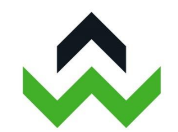 PYTANIA NA EGZAMIN MAGISTERSKI- BEZPIECZEŃSTWO WEWNĘTRZNE -Studia II stopniaZESTAW PYTAŃ KIERUNKOWYCH Omówić modele komunikacji wewnętrznej i zewnętrznej na przykładzie wybranej instytucji bezpieczeństwa wewnętrznego.Przedstawić wybrany teoretyczny model komunikacji społecznej – ocenić jego przydatność do analizy procesów komunikacyjnych zachodzących w rzeczywistości społecznej.Przedstawić dylematy etyczne w prowadzeniu badań z zakresu bezpieczeństwa wewnętrznego na wybranych przykładach.Przedstawić wybrane skale stosowane w badaniach z zakresu bezpieczeństwa wewnętrznego.Omówić i określić związek między fundamentalizmem religijnym a terroryzmem.Przedstawić nowe formy działalności terrorystycznej.  Określić, czym jest bezpieczeństwo – podać minimum pięć znaczeń (określeń) oraz omówić kluczowe kategorie pojęciowe bezpieczeństwa.  Wymienić podstawowe funkcje i cechy strategii bezpieczeństwa.  Określić czym są studia strategiczne dla kreowania bezpieczeństwa przyszłości.Wymienić przynajmniej pięć megatrendów mogących mieć wpływ na system bezpieczeństwa międzynarodowego (euroazjatyckiego, europejskiego, a także w strukturach organizacji NATO, UE) do roku 2030.Omówić problem cyberbezpieczeństwa i cyberobrony RP w kontekście UE.Omówić, źródła i sposoby finansowania zarządzania kryzysowego w Polsce.Omówić zasady budżetowania wydatków na zarządzanie kryzysowe w Polsce.Wyjaśnić na czym polega antynomia wolności i bezpieczeństwa w koncepcji T. Hobbesa.Omówić koncepcję nieposłuszeństwa obywatelskiego H. D. Thoreau, J. Rawlsa i H. Arendt w kontekście antynomii wolności i bezpieczeństwa.Omówić znaczenie kontroli i audytu wewnętrznego w zakresie bezpieczeństwa.Wymienić rodzaje i omówić główny przedmiot działalności organizacji pozarządowych w Polsce i na świecie na rzecz bezpieczeństwa.Scharakteryzować model zarządzania jakością organizacji bezpieczeństwa.Wymienić i krótko scharakteryzować rodzaje systemów walutowych świata.Stres – rodzaje, mechanizmy obronne.
ZESTAW PYTAŃ SPECJALNOŚCIOWYCH Z ZAKRESU:
BEZPIECZEŃSTWO PAŃSTWA I OCHRONA LUDNOŚCIDokonać oceny zagrożenia zamachami terrorystycznymi przy zastosowaniu modelu EVIL DONE.Wyjaśnić na czym polega koordynacja reagowania w przypadku zamachu terrorystycznego w Polsce.Wymienić i omówić główne zadania gminy, wykonywane na rzecz bezpieczeństwa społeczności lokalnych.Wymienić techniczne środki zabezpieczenia przestrzeni miejskich i omówić ich rolę 
w procesie projektowania bezpieczeństwa lokalnego.Podać przykłady zagrożeń bezpieczeństwa publicznego o charakterze antropogenicznym i nieantropogenicznym.Wskazać zadania Rządowego Centrum Bezpieczeństwa w zakresie monitorowania  
zagrożeń.Przedstawić założenia polityki bezpieczeństwa Polski wobec terroryzmu.Omówić uprawnienia i kompetencje organów konstytucyjnych RP w zakresie  
bezpieczeństwa  publicznego.Wskazać na czym polega dezinformacja i jaki jest jej cel działania.Wyjaśnić czym są działania hybrydowe i fake newsy. Kto je stosuje i do czego są 
wykorzystywane.Wymienić przesłanki wskazujące, że dana przestępczość powinna być zakwalifikowana jako międzynarodowa i zorganizowana.Określić i omówić główne zagrożenia ze strony międzynarodowej przestępczości 
zorganizowanej wpływającej na społeczności lokalne w Polsce.Wymienić rodzaje umów międzynarodowych w zakresie zapobiegania i zwalczania 
przestępczości.Wymienić i scharakteryzować główne zadania instytucji bezpieczeństwa i porządku  
publicznego.Scharakteryzuj polityczne uwarunkowania zarządzania bezpieczeństwem państwa.ZESTAW PYTAŃ SPECJALNOŚCIOWYCH Z ZAKRESU:
ZARZĄDZANIE KRYZYSOWE I OCHRONA LUDNOŚCIScharakteryzować zadania stawiane wobec pedagogiki bezpieczeństwa w kontekście zarządzania kryzysowego.Określić znaczenie szkoleń, warsztatów i ćwiczeń z zakresu zarządzania kryzysowego dla bezpieczeństwa społeczności lokalnych.Przedstawić teorię „najmniej preferowanego pracownika” Freda Fiedlera – określić jej wykorzystanie podczas sytuacji kryzysowych.Przedstawić czym jest optymalizacja stylu przewodzenia w sytuacji kryzysowej na przykładzie koncepcji Thomasa Killmana.Wymienić i wskazać zadania rządowych, samorządowych i prywatnych instytucji bezpieczeństwa wewnętrznego w Polsce z zakresu zarządzania kryzysowego.Wskazać obszary współpracy instytucji bezpieczeństwa wewnętrznego w zakresie zarządzania kryzysowego.Wskazać rodzaje i omówić metody przeciwdziałania kryzysom w organizacji.Omówić sposoby przeciwdziałania kryzysom wizerunkowym., odwołując się do  się do przykładów.Wskazać podobieństwa i różnice w systemach zarzadzania kryzysowego wybranych państw europejskich.Scharakteryzować wybrane przykłady współpracy transgranicznej w zakresie zarządzania kryzysowego.Przedstawić ewolucję zadań logistyki od logistyki wojskowej do logistyki kryzysowej.Scharakteryzować priorytety zabezpieczenia logistycznego w sytuacji kryzysowej.Przedstawić problem zabezpieczenia logistycznego na przykładzie wybranych sytuacji kryzysowych.Przedstawić problem szacowania potrzeb ludności poszkodowanej w sytuacjach kryzysowych.Scharakteryzować wybrane przykłady współpracy transgranicznej w zakresie zarządzania kryzysowego.